           BON  DE  COMMANDE  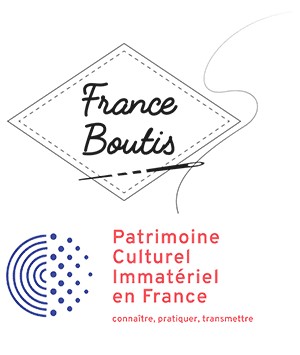 Merci de bien vouloir l'imprimer et nous le renvoyer rempli et accompagné de votre chèque libellé à l'ordre de France Boutis à l'adresse suivante  Annick VALLEIX Avenue Coreil 17 lotissement Les vignes  83330 Ste Anne d'Evenos  06 60 16 63 19 ADRESSE  D'EXPEDITION Nom, prénom : …………………………………………………………………………………… Adresse : …………………………………………………………………………………………. Ville : ……………………………………………………   Code postal : ………………………. Tel : ………………………………………………………………………………………………. Courriel : …………………………………………………………………………………………. Correspondance  	Date :  	 	 	 	 	 	 	 	Signature :  Nom de l'article Prix unitaire Quantité Montant 